РЕШЕНИЕЗаслушав информацию председателя рабочей группы, созданной решением Городской Думы Петропавловск-Камчатского городского округа от 28.12.2017              № 84-р «О принятии в первом чтении решения о дополнительном ежемесячном материальном обеспечении отдельной категории граждан за особые заслуги                              в развитии Петропавловск-Камчатского городского округа», Воровского А.В.,                          в соответствии с частью 12 статьи 59 Устава Петропавловск-Камчатского городского округа Городская Дума Петропавловск-Камчатского городского округа РЕШИЛА:1. Признать утратившим силу решение Городской Думы Петропавловск-Камчатского городского округа от 28.12.2017 № 84-р «О принятии в первом чтении решения о дополнительном ежемесячном материальном обеспечении отдельной категории граждан за особые заслуги в развитии Петропавловск-Камчатского городского округа».2. Настоящее решение вступает в силу со дня его подписания.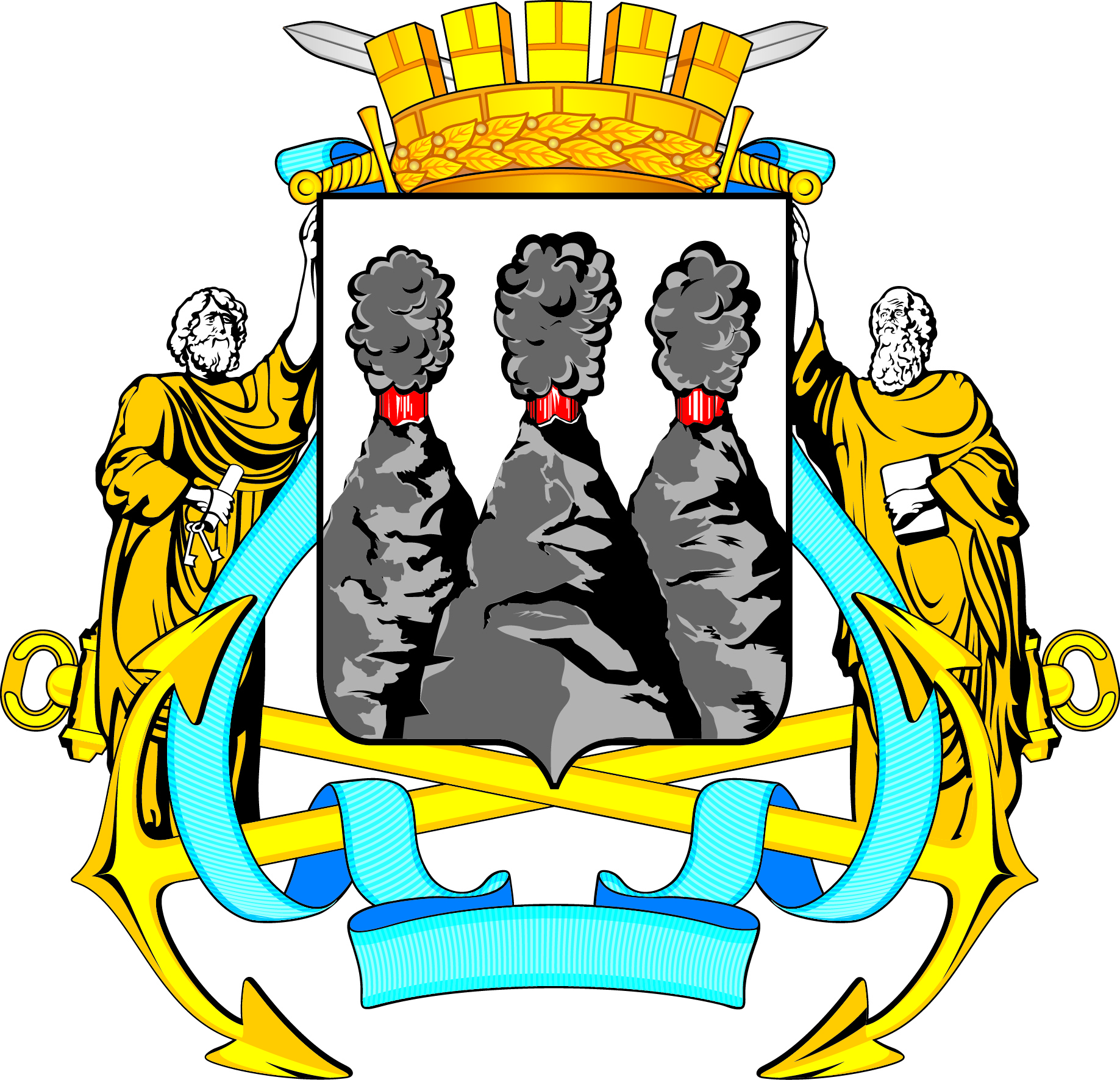 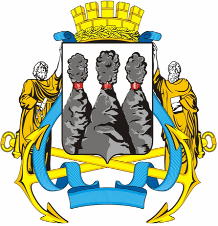 ГОРОДСКАЯ ДУМАПЕТРОПАВЛОВСК-КАМЧАТСКОГО ГОРОДСКОГО ОКРУГАот 24.01.2018 № 105-р5-я сессияг.Петропавловск-КамчатскийО признании утратившим силу решения   Городской Думы Петропавловск-Камчатского городского округа от 28.12.2017 № 84-р
«О принятии в первом чтении решения                                                  о дополнительном ежемесячном материальном обеспечении отдельной категории граждан за особые заслуги в развитии Петропавловск-Камчатского городского округа»Председатель Городской ДумыПетропавловск – Камчатскогогородского округаГ.В. Монахова